Załącznik nr 4Rysunki poglądowe elementów placu zabaw (Elementy w ofercie mogą się różnić od elementów na rysunkach, lecz powinny być zgodne z opisem. l.p.  nazwarysunek1.Zestaw zabawowy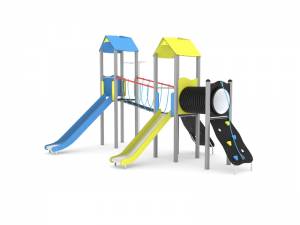 2.Huśtawka wahadłowa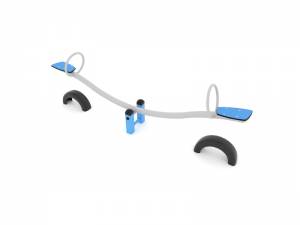 3.Tablica z grą kółko-krzyżyk. Urządzenie na plac zabaw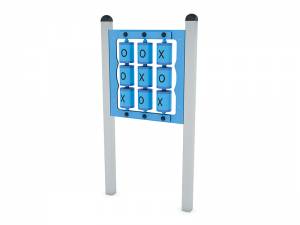 4.Bujak na sprężynie Piesek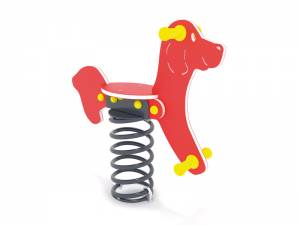 5.Stolik do gry w szachy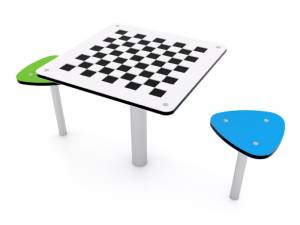    6.Huśtawka wahadłowa podwójna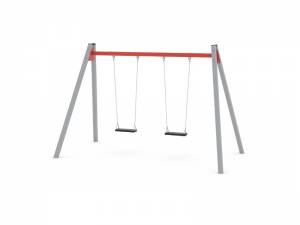 